ACTIVIDADVOCABULARYFood1. Match the words with the pictures.milk	a1. bread		__2. cheese	__3. apples	__4. meat		__5. carrots	__6. fish		__7. pasta		__2. Complete the sentences with the words in the box.Spaghetti and macaroni are types of pasta.1. __________________ is a white meat.2. Manchego is a famous Spanish __________________.3. __________________ are an orange vegetable.4. Cheese has got __________________ in it.5. __________________ is a carbohydrate.6. Tuna is a type of __________________.3. Underline the odd one out.carrots     tomatoes     tuna1. apples     bananas     rice2. milk     chicken     cheese3. fish     pasta     rice4. meat     tomatoes     carrots5. bananas     carrots     applesGRAMMARbe: past simple4. Complete the table. Use the contracted form in the negative.5. Underline the correct words.We were / was in school yesterday.1. I was / were in London last week.2. Jack was / were at home last night. 3. They was / were in the shopping centre at lunchtime. 4. She weren’t / wasn’t in school today. 5. You weren’t / wasn’t at work yesterday. 6. Complete the questions with was or were. Then answer them for you.Were you at work yesterday? Yes, I was. / No, I wasn’t.1. __________________ the weather nice yesterday? Yes, it was. / No, it wasn’t. 2. __________________ you at school last week? Yes, I was. / No, I wasn’t.3. __________________ your parents at home last night? Yes, they were. / No, they weren’t.4. __________________ your friend at the cinema on Saturday? Yes, he was. / No, he wasn’t.5. __________________ you at home on Sunday? Yes, I was. / No, I wasn’t.WRITING7. Complete the description with was, were, or wasn’t.a 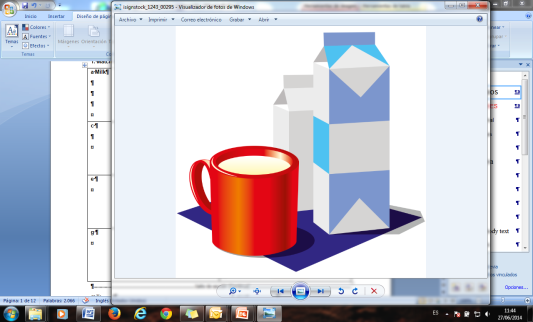 b 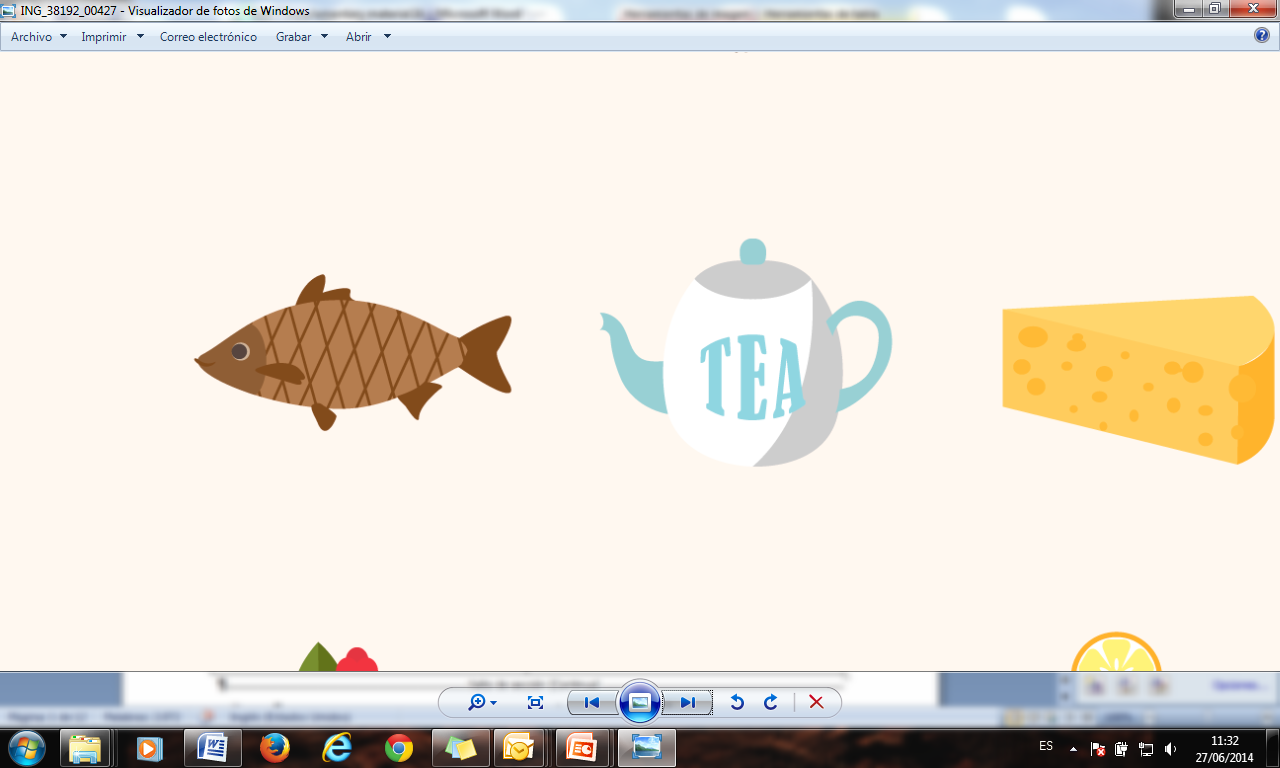 c 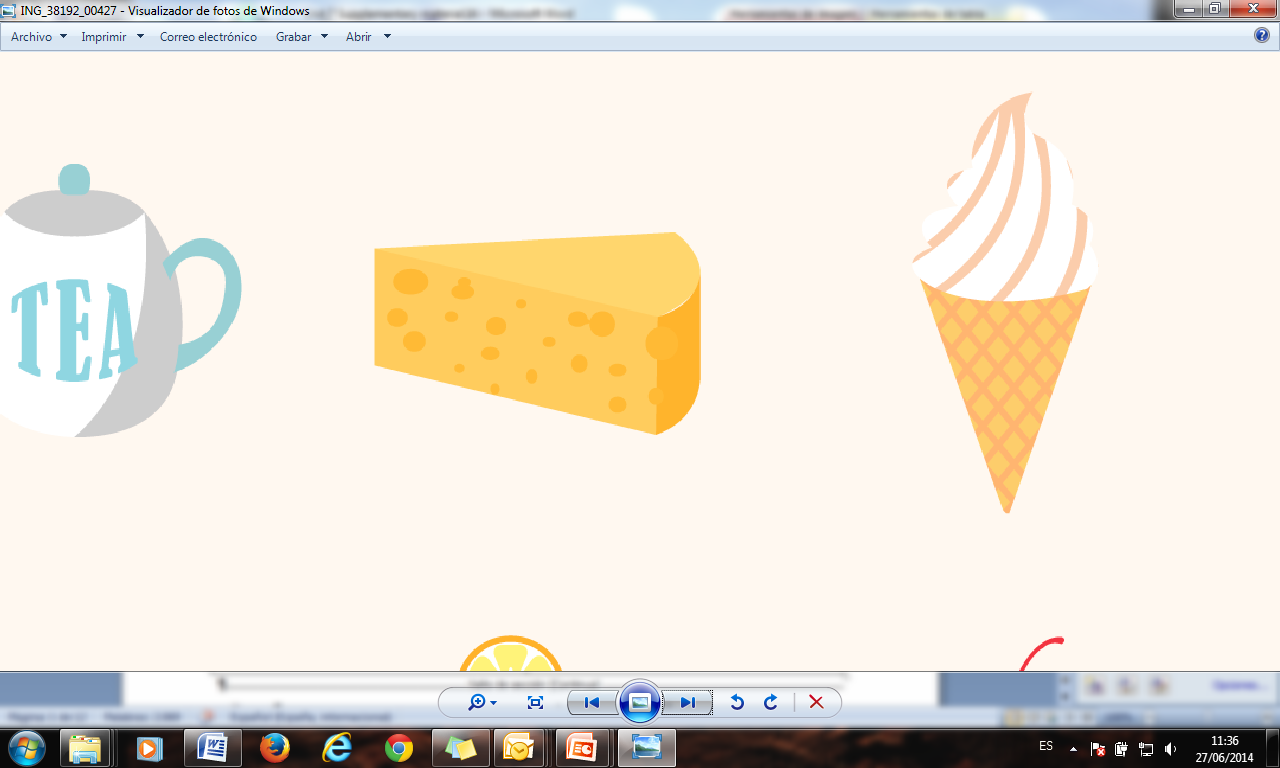 d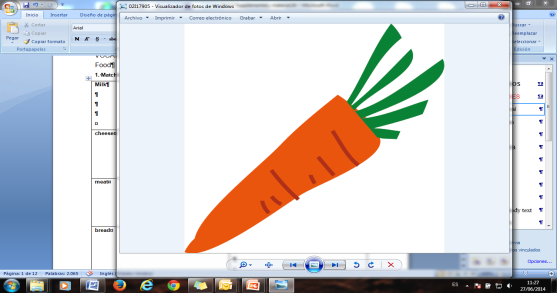 e 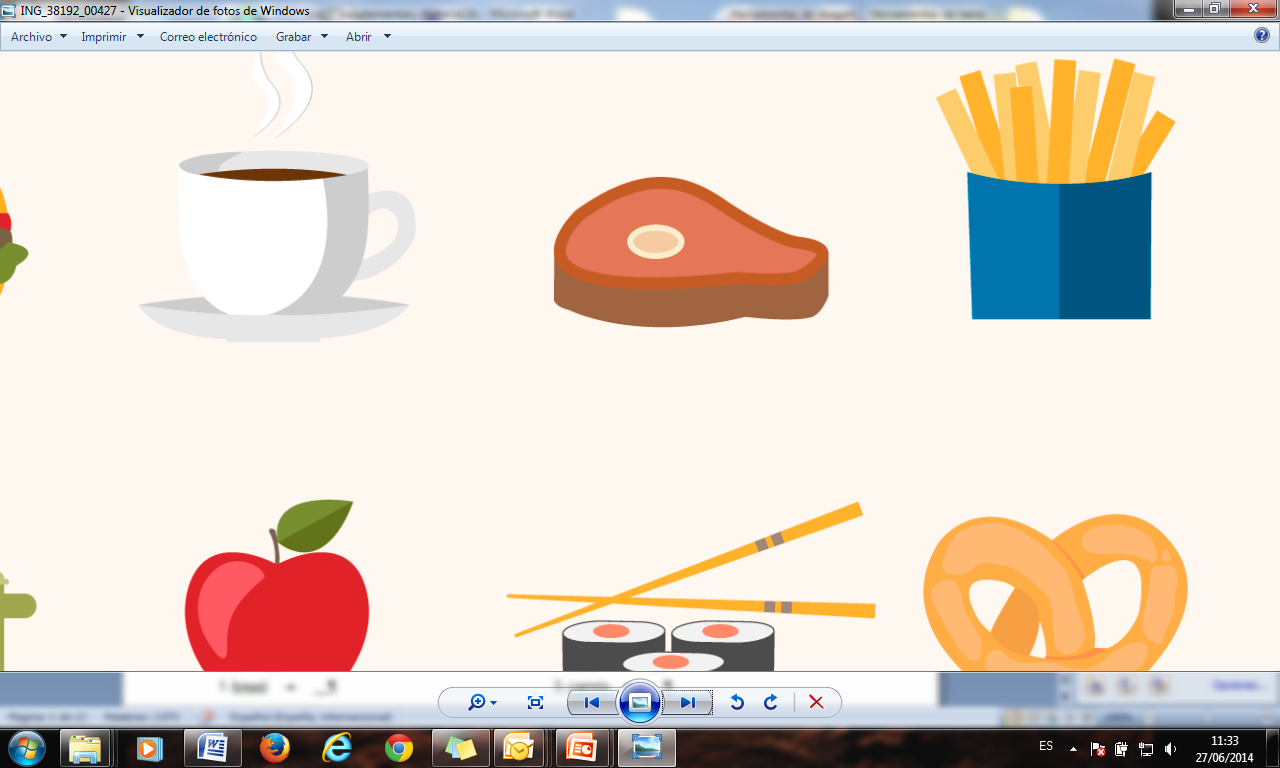 f 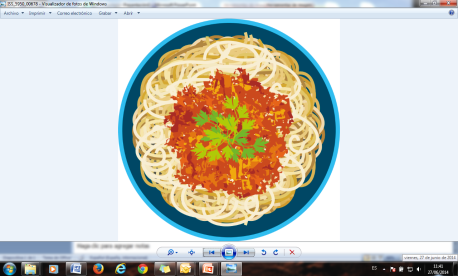 g 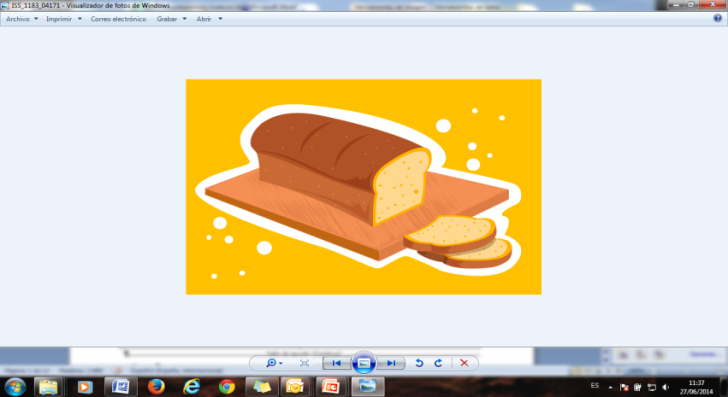 h 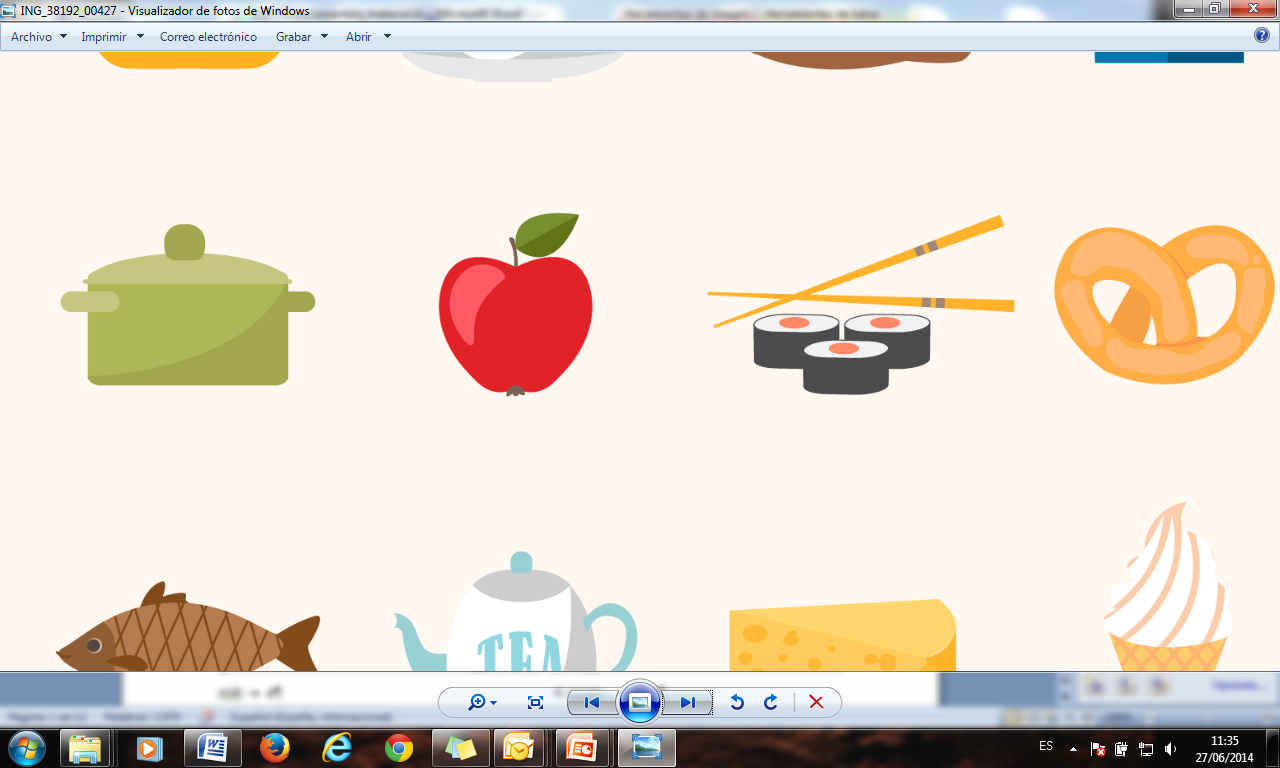 pasta     bread     fish     chicken     cheese     carrots     milkAffirmativeNegative (contracted form)I wasI was______________You ______________You ______________He / ________ / ________  wasHe / ________ / ________  wasn’tWe / You / They ______________We / You / They / were________ My favourite holiday was in Cazorla. I (1) ______________ there last year with my family. There (2) ______________ people from many countries as well. They (3) ______________ really good fun. It (4) ______________ a beautiful place and a great holiday. The only problem (5) ______________ that the food (6) ______________ very nice in the hotel but there (7) ______________ many bars and restaurants nearby. So it (8) ______________ really a problem!